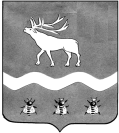 Межведомственная комиссия по охране труда в ЯКОВЛЕВСКОМ МУНИЦИПАЛЬНОМ РАЙОНЕ692361, с. Яковлевка, пер. Почтовый, 7, т./ф. (42371) 91620Р Е Ш Е Н И Еот 27 февраля 2020 года   11.00       Заслушав и обсудив информацию главного врача КГБУЗ «Яковлевская  ЦРБ» Ольги Михайловны Коноваловой «О результатах организации подготовки и проведения предварительных, периодических и углублённых медицинских осмотров работников, занятых  на работах с вредными и (или) опасными производственными факторами в соответствии с приказом Минздравсоцразвития России от 12.04.2011 года № 302н в 2019 году», межведомственная комиссия по охране труда на территории Яковлевского муниципального района решила:  1. Информацию о результатах организации подготовки и проведения предварительных, периодических и углублённых медицинских осмотров работников, занятых  на работах с вредными и (или) опасными производственными факторами в соответствии с приказом Минздравсоцразвития России от 12.04.2011 года № 302н в 2019 году принять к сведению.2. Рекомендовать главному врачу КГБУЗ «Яковлевская ЦРБ» Коноваловой  О.М. продолжить работу по:2.1. организации качественного проведения предварительных и периодических медицинских осмотров работников, в соответствии с требованиями приказа Минздравсоцразвития России от 12.04.2011г. № 302н.срок исполнения в течении 2020 года.2.2.   оснащению учреждения необходимым оборудованием и аппаратурой для проведения профмедосмотров в соответствии с требованиями приказа Минздравсоцразвития России от 12.04.2011 года № 302н.срок исполнения в течении 2020 года.2.3. обеспечению своевременного профессиональной подготовки и переподготовки врачей - специалистов, в том числе по вопросам профпатологии, участвующих в проведении профилактики медицинских  осмотров согласно требованиям приказа Минздравсоцразвития России от 12 апреля 2011 года № 302н.срок исполнения в течении 2020 года.2.4.  проведению периодических медицинских осмотров работников, занятых на работах с вредными и (или) опасными производственными факторами, предоставлять заключительные акты комиссии по результатам периодического медицинского осмотра  в течении одного месяца после окончания медицинского осмотра работодателю и в территориальный отдел Управления Роспотребнадзора по Приморскому краю в городе Арсеньеве, копию заключительного акта главному специалисту по государственному управлению охраной труда в Яковлевском муниципальном районе.срок исполнения в течении 2020 года.3. Рекомендовать руководителям организаций всех форм собственности, в том числе руководителям муниципальных учреждений Яковлевского  района:3.1. В полном объеме и в установленные сроки организовать за счет средств работодателя проведение предварительных и периодических медицинских осмотров работающим во вредных условиях труда в соответствии с приказом Минздравсоцразвития России от 12.04.2011г. № 302н.3.2. Прием на работу с тяжелыми, вредными и (или) опасными условиями труда осуществлять только после проведения предварительного медицинского осмотра работника.3.3. Своевременно составлять и утверждать поименные списки работников, подлежащих прохождению периодического медицинского осмотра в медицинском учреждении для включения и составления плана графика проведения периодических медицинских осмотров на следующих календарный год.3.4. Обратить внимание на возможность использования средств Фонда социального страхования РФ, направляемых на финансирование предупредительных мер по сокращению производственного травматизма и профзаболеваний, на проведение обязательных периодических медицинских осмотров (обследований) работников, занятых на работах с вредными и (или) опасными производственными факторами. срок исполнения до 01 августа 2020 года.4. Рекомендовать главному специалисту по государственному управлению охраной труда в Яковлевском районе  Абраменок О.А.:4.1. Направить в Прокуратуру Яковлевского  муниципального района  для прокурорского реагирования список предприятий,  на  которых работники занятые во вредных условиях труда  не проходят предварительные и периодические медицинские осмотры  в установленные сроки  в соответствии с приказом  Минздравсоцразвития России от 12 апреля 2011 года № 302н.  срок исполнения до 01 марта 2020 года.4.2. Направить  письма о необходимости обеспечения  прохождения предварительных и периодических медицинских осмотров работников, в соответствии с требованиями приказа Минздравсоцразвития России от 12.04.2011г. № 302н руководителям  вышестоящих организаций находящихся за пределами Яковлевского муниципального района.                                                                срок исполнения до 01 марта 2020 года. 4.3. Данное решение разместить на официальном сайте Администрации Яковлевского муниципального района.Председатель межведомственной комиссии   по охране труда в Яковлевском муниципальном районе,  заместитель главы Администрации                                                   А.А.КоренчукО результатах организации подготовки и проведения предварительных, периодических и углубленных медицинских осмотров работников, занятых на работах с вредными и (или) опасными производственными факторами в соответствии с приказом Минздравсоцразвития России от 12.04.2011 года № 302н в 2019 году